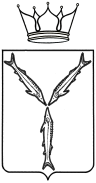 МИНИСТЕРСТВО МОЛОДЕЖНОЙ ПОЛИТИКИ И СПОРТА САРАТОВСКОЙ ОБЛАСТИП Р И К А Зот  15.12.2020  №  512г. СаратовО присвоении спортивных разрядовВ соответствии с разрядными нормами и требованиями Единой всероссийской спортивной классификации, административным регламентом по предоставлению министерством молодежной политики, спорта и туризма Саратовской области государственной услуги «Присвоение спортивных разрядов (кандидат в мастера спорта и I спортивный разряд) и квалификационной категории «Спортивный судья первой категории» утвержденным приказом № 273 от 22 мая 2019 года и на основании представленных документовПРИКАЗЫВАЮ:Присвоить спортивный разряд «Кандидат в мастера спорта»:Присвоить I спортивный разряд:Подтвердить спортивный разряд «Кандидат в мастера спорта»:Подтвердить I спортивный разряд:Контроль за исполнением настоящего приказа возложить на первого заместителя министра А.А. Абрашина.Министр                                                                                                              А.В. Абросимов№ п/пФ.И.О.Вид спортаУчреждение, организация1.Рашидову Аскару АбсалутдиновичудзюдоСРОО «Федерация дзюдо Саратовской области»2.Бородкину Роману Петровичугребля на байдарках и каноэРОО «Саратовская областная федерация гребли на байдарках и каноэ»3.Воробьеву Максиму Николаевичугребля на байдарках и каноэРОО «Саратовская областная федерация гребли на байдарках и каноэ»4.Лапшину Артёму Валерьевичугребля на байдарках и каноэРОО «Саратовская областная федерация гребли на байдарках и каноэ»5.Рубану Владиславу Дмитриевичугребля на байдарках и каноэРОО «Саратовская областная федерация гребли на байдарках и каноэ»6.Унгуряну Ивану Ивановичугребля на байдарках и каноэРОО «Саратовская областная федерация гребли на байдарках и каноэ»7.Устюгову Даниилу Антоновичугребля на байдарках и каноэРОО «Саратовская областная федерация гребли на байдарках и каноэ»8.Федорову Александру Михайловичугребля на байдарках и каноэРОО «Саратовская областная федерация гребли на байдарках и каноэ»9.Кучеренко Анастасии Дмитриевнегребной спортСРОО «Федерация гребного спорта Саратовской области»10.Копчекчи Ксении Александровнеспортивное ориентированиеСООО «Саратовская федерация спортивного ориентирования»11.Бондаренко Петру ЮрьевичусамбоСРОО «Спортивная федерация самбо Саратовской области»№ п/пФ.И.О.Вид спортаУчреждение, организация1.Крутову Дмитрию Владимировичуспортивное ориентированиеСООО «Саратовская федерация спортивного ориентирования»2.Нургалиеву Остапу Руслановичуспортивное ориентированиеСООО «Саратовская федерация спортивного ориентирования»3.Товстоган Максиму Алексеевичуспортивное ориентированиеСООО «Саратовская федерация спортивного ориентирования»4.Аврамову Артёму Алексеевичугребля на байдарках и каноэРОО «Саратовская областная федерация гребли на байдарках и каноэ»5.Агаркову Максиму Андреевичугребля на байдарках и каноэРОО «Саратовская областная федерация гребли на байдарках и каноэ»6.Алаевой Юлии Дмитриевнегребля на байдарках и каноэРОО «Саратовская областная федерация гребли на байдарках и каноэ»7.Бабичу Никите Сергеевичугребля на байдарках и каноэРОО «Саратовская областная федерация гребли на байдарках и каноэ»8.Белолипцевой Любови Александровнегребля на байдарках и каноэРОО «Саратовская областная федерация гребли на байдарках и каноэ»9.Белякову Ярославу Николаевичугребля на байдарках и каноэРОО «Саратовская областная федерация гребли на байдарках и каноэ»10.Богомолову Артемию Юрьевичугребля на байдарках и каноэРОО «Саратовская областная федерация гребли на байдарках и каноэ»11.Бурову Егору Юрьевичугребля на байдарках и каноэРОО «Саратовская областная федерация гребли на байдарках и каноэ»12.Бурову Илье Юрьевичугребля на байдарках и каноэРОО «Саратовская областная федерация гребли на байдарках и каноэ»13.Волченкову Серафиму Алексеевичугребля на байдарках и каноэРОО «Саратовская областная федерация гребли на байдарках и каноэ»14.Гончаренко Алексею Романовичугребля на байдарках и каноэРОО «Саратовская областная федерация гребли на байдарках и каноэ»15.Губину Михаилу Дмитриевичугребля на байдарках и каноэРОО «Саратовская областная федерация гребли на байдарках и каноэ»16.Ильину Михаилу Романовичугребля на байдарках и каноэРОО «Саратовская областная федерация гребли на байдарках и каноэ»17.Истрашкину Антону Сергеевичугребля на байдарках и каноэРОО «Саратовская областная федерация гребли на байдарках и каноэ»18.Казанковой Ольге Сергеевнегребля на байдарках и каноэРОО «Саратовская областная федерация гребли на байдарках и каноэ»19.Карачаушеву Георгию Аристотельевичугребля на байдарках и каноэРОО «Саратовская областная федерация гребли на байдарках и каноэ»20.Клипову Никите Сергеевичугребля на байдарках и каноэРОО «Саратовская областная федерация гребли на байдарках и каноэ»21.Коцу Владимиру Ивановичугребля на байдарках и каноэРОО «Саратовская областная федерация гребли на байдарках и каноэ»22.Кривопатря Ивану Александровичугребля на байдарках и каноэРОО «Саратовская областная федерация гребли на байдарках и каноэ»23.Кривошапко Сергею Владимировичугребля на байдарках и каноэРОО «Саратовская областная федерация гребли на байдарках и каноэ»24.Кузовкиной Ольге Станиславовне гребля на байдарках и каноэРОО «Саратовская областная федерация гребли на байдарках и каноэ»25.Максимовичу Дмитрию Валерьевичугребля на байдарках и каноэРОО «Саратовская областная федерация гребли на байдарках и каноэ»26.Максимову Алексею Михайловичугребля на байдарках и каноэРОО «Саратовская областная федерация гребли на байдарках и каноэ»27.Малеву Артёму Константиновичугребля на байдарках и каноэРОО «Саратовская областная федерация гребли на байдарках и каноэ»28.Медведеву Александру Сергеевичугребля на байдарках и каноэРОО «Саратовская областная федерация гребли на байдарках и каноэ»29.Мельниченко Дарье Витальевнегребля на байдарках и каноэРОО «Саратовская областная федерация гребли на байдарках и каноэ»30.Михайлову Дмитрию Олеговичугребля на байдарках и каноэРОО «Саратовская областная федерация гребли на байдарках и каноэ»31.Михайлову Тенгизу Бондовичугребля на байдарках и каноэРОО «Саратовская областная федерация гребли на байдарках и каноэ»32.Неловко Анастасии Алексеевнегребля на байдарках и каноэРОО «Саратовская областная федерация гребли на байдарках и каноэ»33.Онищенко Анне Дмитриевнегребля на байдарках и каноэРОО «Саратовская областная федерация гребли на байдарках и каноэ»34.Павлюкову Захару Олеговичугребля на байдарках и каноэРОО «Саратовская областная федерация гребли на байдарках и каноэ»35.Панферову Сергею Сергеевичугребля на байдарках и каноэРОО «Саратовская областная федерация гребли на байдарках и каноэ»36.Паршиной Елизавете Евгеньевнегребля на байдарках и каноэРОО «Саратовская областная федерация гребли на байдарках и каноэ»37.Поздееву Алексею Викторовичугребля на байдарках и каноэРОО «Саратовская областная федерация гребли на байдарках и каноэ»38.Поспелову Никите Евгеньевичугребля на байдарках и каноэРОО «Саратовская областная федерация гребли на байдарках и каноэ»39.Прохорову Вячеславу Александровичугребля на байдарках и каноэРОО «Саратовская областная федерация гребли на байдарках и каноэ»40.Рыбалкиной Ангелине Андреевнегребля на байдарках и каноэРОО «Саратовская областная федерация гребли на байдарках и каноэ»41.Рычко Марии Викторовнегребля на байдарках и каноэРОО «Саратовская областная федерация гребли на байдарках и каноэ»42.Санталову Илье Васильевичугребля на байдарках и каноэРОО «Саратовская областная федерация гребли на байдарках и каноэ»43.Скочилову Артёму Юрьевичугребля на байдарках и каноэРОО «Саратовская областная федерация гребли на байдарках и каноэ»44.Тараненко Тимофею Алексеевичугребля на байдарках и каноэРОО «Саратовская областная федерация гребли на байдарках и каноэ»45.Тарковскому Артёму Александровичугребля на байдарках и каноэРОО «Саратовская областная федерация гребли на байдарках и каноэ»46.Томилову Сергею Александровичугребля на байдарках и каноэРОО «Саратовская областная федерация гребли на байдарках и каноэ»47.Труфановой Виктории Павловнегребля на байдарках и каноэРОО «Саратовская областная федерация гребли на байдарках и каноэ»48.Турухину Ивану Игоревичугребля на байдарках и каноэРОО «Саратовская областная федерация гребли на байдарках и каноэ»49.Тычковой Марии Викторовнегребля на байдарках и каноэРОО «Саратовская областная федерация гребли на байдарках и каноэ»50.Хайрову Егору Денисовичугребля на байдарках и каноэРОО «Саратовская областная федерация гребли на байдарках и каноэ»51.Чернобровкиной Олесе Олеговнегребля на байдарках и каноэРОО «Саратовская областная федерация гребли на байдарках и каноэ»52.Шлыкову Андрею Сергеевичугребля на байдарках и каноэРОО «Саратовская областная федерация гребли на байдарках и каноэ»53.Ялаловой Анастасии Руслановнегребля на байдарках и каноэРОО «Саратовская областная федерация гребли на байдарках и каноэ»54.Деянкову Никите АлексеевичудзюдоСРОО «Федерация дзюдо Саратовской области»55.Тюсину Сергею Борисовичугородошный спортРОО «Федерация городошного спорта Саратовской области»56.Зингер Александру ЮрьевичубаскетболСРОО «Саратовская областная федерация баскетбола»57.Немкову Макару АлексеевичубаскетболСРОО «Саратовская областная федерация баскетбола»58.Степанову Никите ВладимировичубаскетболСРОО «Саратовская областная федерация баскетбола»59.Шебанову Вадиму ДмитриевичубаскетболСРОО «Саратовская областная федерация баскетбола»60.Антоняну Тимуру КареновичутеннисСРОФСО «Федерация тенниса Саратовской области»61.Мартыновой Марии СергеевнетеннисСРОФСО «Федерация тенниса Саратовской области»62.Саляховой Алёне СергеевнетеннисСРОФСО «Федерация тенниса Саратовской области»63.Тепину Даниилу ВячеславовичутеннисСРОФСО «Федерация тенниса Саратовской области»64.Тихонову Ивану КирилловичутеннисСРОФСО «Федерация тенниса Саратовской области»65.Архиповой Майе АнатольевнефехтованиеСРОО «Федерация фехтования Саратовской области»66.Виноградовой Анастасии ОлеговнефехтованиеСРОО «Федерация фехтования Саратовской области»67.Игнатьевой Надежде ЭдуардовнефехтованиеСРОО «Федерация фехтования Саратовской области»68.Макаричевой Кире ОлеговнефехтованиеСРОО «Федерация фехтования Саратовской области»69.Альберти Диане Анатольевнеспорт глухихСРООООИ «Общероссийская спортивная федерация спорта глухих»70.Броженковой Светлане Вадимовнеспортивная акробатикаРОО «Саратовская областная федерация спортивной акробатики»71.Герасимовой Анастасии Владимировнеспортивная акробатикаРОО «Саратовская областная федерация спортивной акробатики»72.Ерантаевой Дарье Даниловнеспортивная акробатикаРОО «Саратовская областная федерация спортивной акробатики»73.Осиповой Софье Сергеевнеспортивная акробатикаРОО «Саратовская областная федерация спортивной акробатики»74.Спиридоновой Анне Константиновнеспортивная акробатикаРОО «Саратовская областная федерация спортивной акробатики»№ п/пФ.И.О.Вид спортаУчреждение, организация1.Богачевой Дарье Дмитриевнеспортивная акробатикаРОО «Саратовская областная федерация спортивной акробатики»№ п/пФ.И.О.Вид спортаУчреждение, организация1.Кичаевой Софье АндреевнетеннисСРОФСО «Федерация тенниса Саратовской области»